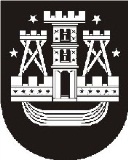 KLAIPĖDOS MIESTO SAVIVALDYBĖS TARYBASPRENDIMASDĖL KLAIPĖDOS MIESTO SAVIVALDYBĖS TARYBOS 2013 M. LIEPOS 25 D. SPRENDIMO NR. T2-182 „DĖL KLAIPĖDOS MIESTO SAVIVALDYBĖS STRATEGINIO PLĖTROS PLANO ĮGYVENDINIMO PRIEŽIŪROS METODIKOS PATVIRTINIMO“ PAKEITIMO2016 m. birželio 23 d. Nr. T2-157KlaipėdaVadovaudamasi Lietuvos Respublikos vietos savivaldos įstatymo 18 straipsnio 1 dalimi, Klaipėdos miesto savivaldybės taryba nusprendžia: Pakeisti Klaipėdos miesto savivaldybės strateginio plėtros plano įgyvendinimo priežiūros metodiką, patvirtintą Klaipėdos miesto savivaldybės tarybos 2013 m. liepos 25 d. sprendimu Nr. T2-182 „Dėl Klaipėdos miesto savivaldybės strateginio plėtros plano įgyvendinimo priežiūros metodikos patvirtinimo“, ir ją išdėstyti nauja redakcija (pridedama).Savivaldybės merasVytautas Grubliauskas